УТВЕРЖДАЮПриказ директора колледжа от 25.05.2021 г. № 119/1РАБОЧАЯ ПРОГРАММа ПРоФЕССИОНАЛЬНОГО МОДУЛЯПМ.04 Выполнение работ по профессии рабочего 18559 Слесарь-ремонтникпрограмма подготовки специалистов среднего звенасреднего профессионального образования по специальности 15.02.12. Монтаж, техническое обслуживаниеи ремонт промышленного оборудования (по отраслям)2021 г. Рабочая программа профессионального модуля разработана на основе Федерального государственного образовательного стандарта (далее – ФГОС)  по специальностям среднего профессионального образования (далее – СПО) для специальности 15.02.12 Монтаж, техническое обслуживание и ремонт промышленного оборудования (по отраслям)РАССМОТРЕНАна заседании ПЦКПротокол № __ от «___» __________ 20    г.
Председатель ПЦК __________/СОДЕРЖАНИЕ1. ОБЩАЯ ХАРАКТЕРИСТИКА РАБОЧЕЙ ПРОГРАММЫПРОФЕССИОНАЛЬНОГО МОДУЛЯПМ.04. Выполнение работ по профессии рабочего 18559 Слесарь-ремонтник1.1. Область применения рабочей  программыРабочая программа профессионального модуля является частью основной образовательной программы в соответствии с ФГОС СПО 15.02.12 Монтаж, техническое обслуживание и ремонт промышленного оборудования (по отраслям)1.2. Цель и планируемые результаты освоения профессионального модуля В результате изучения профессионального модуля студент должен освоить основной вид деятельности Выполнение работ по профессии  18559 Слесарь -ремонтник   и соответствующие ему профессиональные компетенции:и общие компетенции:Спецификация ПК разделов профессионального модуляВ результате освоения профессионального модуля студент должен:1.3. Количество часов, отводимое на освоение профессионального модуляВсего часов 565 ч.Из них   на освоение МДК-243 ч.на учебную практику 108 ч. производственную практику 180 ч.самостоятельная работа 10 ч.2. СТРУКТУРА и содержание профессионального модуля ПМ.042.1. Структура профессионального модуля ПМ.042.2. Тематический план и содержание профессионального модуля (ПМ.04)3. УСЛОВИЯ РЕАЛИЗАЦИИ ПРОГРАММЫ ПРОФЕССИОНАЛЬНОГО  МОДУЛЯ3.1. Для реализации программы профессионального модуля должны быть предусмотрены следующие специальные помещения:Оснащенные в соответствии с п.6.2.2. мастерские «Монтаж, наладка, ремонт и эксплуатация промышленного оборудования с участком грузоподъемного оборудования», «Слесарная мастерская»3.2. Информационное обеспечение реализации программыДля реализации программы библиотечный фонд образовательной организации должен иметь  печатные и/или электронные образовательные и информационные ресурсы, рекомендуемые для использования в образовательном процессе.3.2.1. Печатные изданияПокровский Б.С., Евстигнеев Н.А. Общий курс слесарного дела 2015. ОИЦ «Академия».Колтунов Л.И. Материаловедение. М.:Кнорус,2014г.  Электронный учебник Чумаченко Ю.Т. Материаловедение и слесарное дело. М.:Кнорус,2013г.  3.2.2. Электронные издания (электронные ресурсы)http://master.znay.net/raboty_po_metalu/slesarnye_raboty/instrumentarij_sle sarya/slesarnye_instrumenty_obschego_naznacheniya http://fictionbook.ru/author/litagent_yenas/slesarnoe_delo_prakticheskoe _posobie_dlya_slesarya/read_online.html http://www.bibliotekar.ru/slesar/3.2.2. Дополнительные источники Не предусмотрены.4. Контроль и оценка результатов освоения профессионального модуля Формы и методы контроля и оценки результатов обучения должны позволять проверять у обучающихся не только сформированность профессиональных компетенций, но и развитие общих компетенций обеспечивающих их умений. 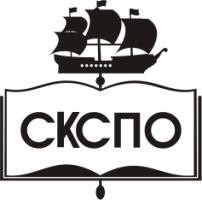 государственное автономное профессиональное образовательное учреждение Самарской области«Самарский колледж сервиса производственного оборудования имени Героя Российской ФедерацииЕ.В. Золотухина»1. ОБЩАЯ ХАРАКТЕРИСТИКА РАБОЧЕЙ ПРОГРАММЫ ПРОФЕССИОНАЛЬНОГО МОДУЛЯ.2. СТРУКТУРА И СОДЕРЖАНИЕ ПРОФЕССИОНАЛЬНОГО МОДУЛЯ3.  УСЛОВИЯ РЕАЛИЗАЦИИ ПРОГРАММЫ УЧЕБНОЙ ДИСЦИПЛИНЫ4. КОНТРОЛЬ И ОЦЕНКА РЕЗУЛЬТАТОВ ОСВОЕНИЯ ПРОФЕССИОНАЛЬНОГО МОДУЛЯ (ВИДА ДЕЯТЕЛЬНОСТИ)ВД 4Выполнять работы по профессии «Слесарь-ремонтник»ПК 4.1.Монтаж и демонтаж простых узлов и механизмовПК 4.2.Выполнять слесарную обработку простых деталейПК 4.3.Профилактическое обслуживание простых механизмовКодНаименование общих компетенцийОК 1.Выбирать способы решения задач профессиональной деятельности, применительно к различным контекстам.ОК 2.Осуществлять поиск, анализ и интерпретацию информации, необходимой для выполнения задач профессиональной деятельностиОК 3.Планировать и реализовывать собственное профессиональное и личностное развитиеОК 4. Работать в коллективе и команде, эффективно взаимодействовать с коллегами, руководством, клиентамиОК 5. Осуществлять устную и письменную коммуникацию на государственном языке с учетом особенностей социального и культурного контекста.ОК 6.Проявлять гражданско-патриотическую позицию, демонстрировать осознанное поведение на основе традиционных общечеловеческих ценностейОК 7.Содействовать сохранению окружающей среды, ресурсосбережению, эффективно действовать в чрезвычайных ситуациях.ОК 8.Использовать средства физической культуры для сохранения и укрепления здоровья в процессе профессиональной деятельности и поддержания необходимого уровня физической подготовленности.ОК 9.Использовать информационные технологии в профессиональной деятельностиОК 10.Пользоваться профессиональной документацией на государственном и иностранном языках.ОК 11.Планировать предпринимательскую деятельность в профессиональной сфере.Иметь практический опытуметьВыполнять чтение технической документации общего и специализированного назначенияОпределять техническое состояние простых узлов и механизмовВыполнять подготовку сборочных единиц к сборкеПроизводить сборку сборочных единиц в соответствии с технической документациейПроизводить разборку сборочных единиц в соответствии с технической документациейВыбирать слесарный инструмент и приспособления для сборки и разборки простых узлов и механизмов Производить измерения при помощи контрольно-измерительных инструментов Изготавливать простые приспособления для разборки и сборки узлов и механизмовКонтролировать качество выполняемых слесарно-сборочных работ Выполнять операции сборки и разборки механизмов с соблюдением требований охраны трудаПоддерживать состояние рабочего места в соответствии с требованиями охраны труда, пожарной, промышленной и экологической безопасности, правилами организации рабочего места слесаря Выбирать слесарные инструменты и приспособления для слесарной обработки простых деталей Определять межоперационные припуски и допуски на межоперационные размеры Производить разметку в соответствии с требуемой технологической последовательностью Производить рубку, правку, гибку, резку, опиливание, сверление, зенкерование, зенкование, развертывание в соответствии с требуемой технологической последовательностью Выполнять шабрение, распиливание, пригонку и припасовку, притирку, доводку, полирование Контролировать качество выполняемых работ при слесарной обработке деталей с помощью контрольно-измерительных инструментов Выполнять операции слесарной обработки с соблюдением требований охраны труда Выполнять смазку, пополнение и замену смазки Выполнять промывку деталей простых механизмов Выполнять подтяжку крепежа деталей простых механизмов Выполнять замену деталей простых механизмов Контролировать качество выполняемых работОсуществлять профилактическое обслуживание простых механизмов с соблюдением требований охраны трудазнатьПравила чтения чертежей и эскизов Специальные эксплуатационные требования к сборочным единицам Методы диагностики технического состояния простых узлов и механизмов Последовательность операций при выполнении монтажных и демонтажных работ Требования технической документации на простые узлы и механизмы Виды и назначение ручного и механизированного инструмента Методы и способы контроля качества разборки и сборки Требования охраны труда при выполнении слесарно-сборочных работТребования к планировке и оснащению рабочего места Правила чтения чертежей деталей Назначение, устройство универсальных приспособлений и правила применения слесарного и контрольно-измерительных инструментовОсновные механические свойства обрабатываемых материалов Система допусков и посадок, квалитеты и параметры шероховатости Наименование, маркировка и правила применения масел, моющих составов, металлов и смазок Типичные дефекты при выполнении слесарной обработки, причины их появления и способы предупреждения Способы устранения дефектов в процессе выполнения слесарной обработки Способы размерной обработки простых деталей Способы и последовательность выполнения пригоночных операций слесарной обработки простых деталей Основные виды и причины брака, способы предупреждения и устранения Правила и последовательность проведения измерений Методы и способы контроля качества выполнения слесарной обработки Требования охраны труда при выполнении слесарно-сборочных работНазначение, устройство универсальных приспособлений и правила применения слесарного и контрольно-измерительных инструментов Устройство и работа регулируемого механизма Основные технические данные и характеристики регулируемого механизма Технологическая последовательность выполнения операций при регулировке простых механизмов Способы регулировки в зависимости от технических данных и характеристик регулируемого механизма Методы и способы контроля качества выполненной работы Требования охраны труда при регулировке простых механизмовКоды профессиональных общих компетенцийНаименования разделов профессионального модуляОбъем образова-тельной программы, час.Объем профессионального модуля, час.Объем профессионального модуля, час.Объем профессионального модуля, час.Объем профессионального модуля, час.Объем профессионального модуля, час.Объем профессионального модуля, час.Коды профессиональных общих компетенцийНаименования разделов профессионального модуляОбъем образова-тельной программы, час.Обучение по МДК, в час.Обучение по МДК, в час.Обучение по МДК, в час.ПрактикиПрактикиСамостоятельная работаКоды профессиональных общих компетенцийНаименования разделов профессионального модуляОбъем образова-тельной программы, час.всего,часовЛабораторных и практических занятийв т.ч., курсовая проект (работа)*,часовучебная практика, часовПроизводственная практика, часовСамостоятельная работаПК 4.1-4.3ОК 1-11 МДК.04.01 Технология выполнения слесарных и ремонтных работ26524310622ПК 4.1-4.3ОК 1-11Учебная практика108108ПК 4.1-4.3ОК 1-11Производственная практика (по профилю специальности), часов 180180Всего:565Наименование разделов и тем профессионального модуля (ПМ), междисциплинарных курсов (МДК)Содержание учебного материала,лабораторные работы и практические занятия, внеаудиторная (самостоятельная) учебная работа обучающихся, курсовая работа (проект) (если предусмотрены)Содержание учебного материала,лабораторные работы и практические занятия, внеаудиторная (самостоятельная) учебная работа обучающихся, курсовая работа (проект) (если предусмотрены)Объем в часах 1223Раздел ПМ4 Выполнение работ по профессии 18559 Слесарь-ремонтник432МДК 04.01.Технологическое оборудование и основные слесарные операции 144 Тема 4.1. Охрана труда при работе со слесарным инструментом, на технологическом оборудовании СодержаниеСодержание6 Тема 4.1. Охрана труда при работе со слесарным инструментом, на технологическом оборудовании 1Охрана труда при работе со слесарным инструментом, на технологическом оборудовании 6 Тема 4.1. Охрана труда при работе со слесарным инструментом, на технологическом оборудовании 2Факторы негативного воздействия на человека 6 Тема 4.1. Охрана труда при работе со слесарным инструментом, на технологическом оборудовании 3Оказание первой помощи при поражении электрическим током, при механическом травмировании человека, обмороках 6 Тема 4.1. Охрана труда при работе со слесарным инструментом, на технологическом оборудовании Практические занятияПрактические занятия4Тема 4.1. Охрана труда при работе со слесарным инструментом, на технологическом оборудовании 1Введение в специальность 4Тема 4.1. Охрана труда при работе со слесарным инструментом, на технологическом оборудовании 2Охрана труда 4Тема 4.2 Измерительный и контрольный инструмент, технологическое оборудование СодержаниеСодержание12Тема 4.2 Измерительный и контрольный инструмент, технологическое оборудование 4Классификация измерительного инструмента и технологического оборудования 12Тема 4.2 Измерительный и контрольный инструмент, технологическое оборудование 5Слесарно-монтажные инструменты 12Тема 4.2 Измерительный и контрольный инструмент, технологическое оборудование 6Технологическое слесарное оборудование 12Тема 4.2 Измерительный и контрольный инструмент, технологическое оборудование Практическое занятиеПрактическое занятие2Тема 4.2 Измерительный и контрольный инструмент, технологическое оборудование 3Контрольно-измерительные инструменты 2Тема 4.3 Операции по слесарной обработке металлаСодержаниеСодержание6Тема 4.3 Операции по слесарной обработке металла7Промышленные материалы 6Тема 4.3 Операции по слесарной обработке металла8,9Основы слесарной обработки металла 6Тема 4.3 Операции по слесарной обработке металлаПрактические занятияПрактические занятия24Тема 4.3 Операции по слесарной обработке металла4Конструкционные и инструментальные материалы 24Тема 4.3 Операции по слесарной обработке металла5Разметка и рубка металла 24Тема 4.3 Операции по слесарной обработке металла6Резка металла и правка металла 24Тема 4.3 Операции по слесарной обработке металла7Гибка металла 24Тема 4.3 Операции по слесарной обработке металла8Опиливание металла 24Тема 4.3 Операции по слесарной обработке металла9Обработка отверстий 24Тема 4.3 Операции по слесарной обработке металла10Обработка резьбовых поверхностей 24Тема 4.3 Операции по слесарной обработке металла11Обработка резьбовых поверхностей 24Тема 4.3 Операции по слесарной обработке металла12Распиливание металла 24Тема 4.3 Операции по слесарной обработке металла13Шабрение металла.  24Тема 4.3 Операции по слесарной обработке металла14Притирка и доводка 24Тема 4.3 Операции по слесарной обработке металла15Термическая обработка металла 24Тема 4.4 Технологическое слесарное оборудование СодержаниеСодержание6Тема 4.4 Технологическое слесарное оборудование 10,11,12Металлорежущее оборудование 6Тема 4.4 Технологическое слесарное оборудование Практические занятияПрактические занятия24Тема 4.4 Технологическое слесарное оборудование 16Токарно-винторезные станки 24Тема 4.4 Технологическое слесарное оборудование 17Токарно-винторезные станки 24Тема 4.4 Технологическое слесарное оборудование 18Сверлильные станки  24Тема 4.4 Технологическое слесарное оборудование 19Сверлильные станки 24Тема 4.4 Технологическое слесарное оборудование 20Консольно-фрезерные станки 24Тема 4.4 Технологическое слесарное оборудование 21Консольно-фрезерные станки 24Тема 4.4 Технологическое слесарное оборудование 22Строгальные станки 24Тема 4.4 Технологическое слесарное оборудование 23Строгальные станки 24Тема 4.4 Технологическое слесарное оборудование 24Шлифовальные станки 24Тема 4.4 Технологическое слесарное оборудование 25Шлифовальные станки 24Тема 4.4 Технологическое слесарное оборудование 26Заточной станок 24Тема 4.4 Технологическое слесарное оборудование 27Технологический процесс слесарной обработки 24Тема 4.5 Обслуживание и ремонт механизмов и оборудования СодержаниеСодержание26Тема 4.5 Обслуживание и ремонт механизмов и оборудования 13Назначение обслуживания и ремонта механизмов. Виды ремонта и обслуживания механизмов26Тема 4.5 Обслуживание и ремонт механизмов и оборудования 14Разборка-сборка механизмов 26Тема 4.5 Обслуживание и ремонт механизмов и оборудования 15Ремонт и обслуживание механизмов 26Тема 4.5 Обслуживание и ремонт механизмов и оборудования 16Классификация видов изнашивания механизмов 26Тема 4.5 Обслуживание и ремонт механизмов и оборудования 17Допуски и посадки 26Тема 4.5 Обслуживание и ремонт механизмов и оборудования 18Допуски и посадки 26Тема 4.5 Обслуживание и ремонт механизмов и оборудования 19Методы дефектации деталей 26Тема 4.5 Обслуживание и ремонт механизмов и оборудования 20Методы дефектации деталей26Тема 4.5 Обслуживание и ремонт механизмов и оборудования 21Классификация способов восстановления деталей 26Тема 4.5 Обслуживание и ремонт механизмов и оборудования 22Классификация способов восстановления деталей 26Тема 4.5 Обслуживание и ремонт механизмов и оборудования 23Способы восстановления различных групп деталей26Тема 4.5 Обслуживание и ремонт механизмов и оборудования 24Охрана труда при обслуживании  механизмов26Тема 4.5 Обслуживание и ремонт механизмов и оборудования 25Охрана окружающей среды26Тема 4.5 Обслуживание и ремонт механизмов и оборудования Практические занятияПрактические занятия22Тема 4.5 Обслуживание и ремонт механизмов и оборудования 28Износ деталей машин 22Тема 4.5 Обслуживание и ремонт механизмов и оборудования 29Контроль размеров деталей 22Тема 4.5 Обслуживание и ремонт механизмов и оборудования 30Восстановление ремонтных заготовок 22Тема 4.5 Обслуживание и ремонт механизмов и оборудования 31Восстановление деталей соединений 22Тема 4.5 Обслуживание и ремонт механизмов и оборудования 32Восстановление деталей типовых механизмов 22Тема 4.5 Обслуживание и ремонт механизмов и оборудования 33Восстановление деталей приводов 22Тема 4.5 Обслуживание и ремонт механизмов и оборудования 34Восстановление деталей приводов 22Тема 4.5 Обслуживание и ремонт механизмов и оборудования 35Восстановление деталей станков 22Тема 4.5 Обслуживание и ремонт механизмов и оборудования 36Восстановление деталей станков 22Тема 4.5 Обслуживание и ремонт механизмов и оборудования 37Сдача отчетов по практическим работам 22Самостоятельная работа при изучении раздела ПМ 4. Составление таблицы видов травм и оказания первой помощи; Составление таблицы класса точности измерительного инструмента; Составление таблицы резьбы; Процесс заточки сверла; Разработка комплекса мероприятий по снижению травматизма при работе со слесарным инструментом; Разработка способов защиты человека при работе со слесарным инструментом; Изучение оснастки токарного станка; Составление таблицы режимов работы токарного станка; Виды токарного инструмента; Составление таблицы режимов работы фрезерного станка; Виды фрезерного инструмента; Система планово-предупредительного ремонта; Виды ремонта оборудования; Составление карт смазки оборудования; Методы организации ремонтных работ; Разработка процесса разборки-сборки простейшего механизма.  Форма сдачи материала по самостоятельной работе: 1 экспертная оценка защиты внеаудиторной самостоятельной работы в виде сообщений ,рефератов и презентаций по предложенной тематике в соответствии с заданными условиями; Самостоятельная работа при изучении раздела ПМ 4. Составление таблицы видов травм и оказания первой помощи; Составление таблицы класса точности измерительного инструмента; Составление таблицы резьбы; Процесс заточки сверла; Разработка комплекса мероприятий по снижению травматизма при работе со слесарным инструментом; Разработка способов защиты человека при работе со слесарным инструментом; Изучение оснастки токарного станка; Составление таблицы режимов работы токарного станка; Виды токарного инструмента; Составление таблицы режимов работы фрезерного станка; Виды фрезерного инструмента; Система планово-предупредительного ремонта; Виды ремонта оборудования; Составление карт смазки оборудования; Методы организации ремонтных работ; Разработка процесса разборки-сборки простейшего механизма.  Форма сдачи материала по самостоятельной работе: 1 экспертная оценка защиты внеаудиторной самостоятельной работы в виде сообщений ,рефератов и презентаций по предложенной тематике в соответствии с заданными условиями; Самостоятельная работа при изучении раздела ПМ 4. Составление таблицы видов травм и оказания первой помощи; Составление таблицы класса точности измерительного инструмента; Составление таблицы резьбы; Процесс заточки сверла; Разработка комплекса мероприятий по снижению травматизма при работе со слесарным инструментом; Разработка способов защиты человека при работе со слесарным инструментом; Изучение оснастки токарного станка; Составление таблицы режимов работы токарного станка; Виды токарного инструмента; Составление таблицы режимов работы фрезерного станка; Виды фрезерного инструмента; Система планово-предупредительного ремонта; Виды ремонта оборудования; Составление карт смазки оборудования; Методы организации ремонтных работ; Разработка процесса разборки-сборки простейшего механизма.  Форма сдачи материала по самостоятельной работе: 1 экспертная оценка защиты внеаудиторной самостоятельной работы в виде сообщений ,рефератов и презентаций по предложенной тематике в соответствии с заданными условиями; 10Учебная практикаВиды работ Слесарный участок1 Вводное занятие2 Безопасность труда и пожарная безопасность при слесарных работах3 Разметка плоскостная 4 Правка и гибка металла 5 Рубка металла 6 Резка металла 7 Опиливание металла 8 Сверление, зенкование, зенкерование и развёртывание отверстий9 Обработка резьбовых поверхностей 10 Клёпка 11 Разметка пространственная 12 Распиливание и припасовки 13 Шабрение 14 Притирка и доводка 15 Пайка, лужение, склеивание 16 Комплексная слесарная работа 17 Зачеты по результатам учебной практики на слесарном участкеТокарный участок 1. вводное занятие2. безопасность труда и пожарная безопасность на токарном участке3. ознакомление с устройством токарного станка4. упражнения в управлении токарным станком5. обработка наружных и торцовых поверхностей6. обработка цилиндрических отверстий7. обработка фасонных и конических отверстий8. нарезание резьбы 9. комплексные работы на токарных станках10. зачеты по результатам учебной практики на токарном участкеФрезерный участок1. Вводное занятие2. Безопасность труда и пожарная безопасность на фрезерном участке3. Ознакомление с устройством фрезерного станка, упражнения в управлении фрезерным станком4. Фрезерование плоских поверхностей5. Фрезерование уступов, канавок, отрезки материалов6. Фрезерование профильных пазов и канавок7. Фрезерование фасонных поверхностей8. Фрезерование с применением делительной головки9. Комплексные работы на фрезерных станках10. Зачеты по результатам учебной практики на фрезерном участкеУчебная практикаВиды работ Слесарный участок1 Вводное занятие2 Безопасность труда и пожарная безопасность при слесарных работах3 Разметка плоскостная 4 Правка и гибка металла 5 Рубка металла 6 Резка металла 7 Опиливание металла 8 Сверление, зенкование, зенкерование и развёртывание отверстий9 Обработка резьбовых поверхностей 10 Клёпка 11 Разметка пространственная 12 Распиливание и припасовки 13 Шабрение 14 Притирка и доводка 15 Пайка, лужение, склеивание 16 Комплексная слесарная работа 17 Зачеты по результатам учебной практики на слесарном участкеТокарный участок 1. вводное занятие2. безопасность труда и пожарная безопасность на токарном участке3. ознакомление с устройством токарного станка4. упражнения в управлении токарным станком5. обработка наружных и торцовых поверхностей6. обработка цилиндрических отверстий7. обработка фасонных и конических отверстий8. нарезание резьбы 9. комплексные работы на токарных станках10. зачеты по результатам учебной практики на токарном участкеФрезерный участок1. Вводное занятие2. Безопасность труда и пожарная безопасность на фрезерном участке3. Ознакомление с устройством фрезерного станка, упражнения в управлении фрезерным станком4. Фрезерование плоских поверхностей5. Фрезерование уступов, канавок, отрезки материалов6. Фрезерование профильных пазов и канавок7. Фрезерование фасонных поверхностей8. Фрезерование с применением делительной головки9. Комплексные работы на фрезерных станках10. Зачеты по результатам учебной практики на фрезерном участкеУчебная практикаВиды работ Слесарный участок1 Вводное занятие2 Безопасность труда и пожарная безопасность при слесарных работах3 Разметка плоскостная 4 Правка и гибка металла 5 Рубка металла 6 Резка металла 7 Опиливание металла 8 Сверление, зенкование, зенкерование и развёртывание отверстий9 Обработка резьбовых поверхностей 10 Клёпка 11 Разметка пространственная 12 Распиливание и припасовки 13 Шабрение 14 Притирка и доводка 15 Пайка, лужение, склеивание 16 Комплексная слесарная работа 17 Зачеты по результатам учебной практики на слесарном участкеТокарный участок 1. вводное занятие2. безопасность труда и пожарная безопасность на токарном участке3. ознакомление с устройством токарного станка4. упражнения в управлении токарным станком5. обработка наружных и торцовых поверхностей6. обработка цилиндрических отверстий7. обработка фасонных и конических отверстий8. нарезание резьбы 9. комплексные работы на токарных станках10. зачеты по результатам учебной практики на токарном участкеФрезерный участок1. Вводное занятие2. Безопасность труда и пожарная безопасность на фрезерном участке3. Ознакомление с устройством фрезерного станка, упражнения в управлении фрезерным станком4. Фрезерование плоских поверхностей5. Фрезерование уступов, канавок, отрезки материалов6. Фрезерование профильных пазов и канавок7. Фрезерование фасонных поверхностей8. Фрезерование с применением делительной головки9. Комплексные работы на фрезерных станках10. Зачеты по результатам учебной практики на фрезерном участке108Производственная практика (для программ подготовки специалистов среднего звена – (по профилю специальности) Виды работ - Изучение технологических процессов ремонта и монтажа промышленного оборудования на рабочих местах ведущих профессий предприятия:а) слесаря-ремонтника, 6) слесаря-сборщика, в) сварщика- Профилактическое обслуживание и ремонт простых деталей, узлов и механизмовПроизводственная практика (для программ подготовки специалистов среднего звена – (по профилю специальности) Виды работ - Изучение технологических процессов ремонта и монтажа промышленного оборудования на рабочих местах ведущих профессий предприятия:а) слесаря-ремонтника, 6) слесаря-сборщика, в) сварщика- Профилактическое обслуживание и ремонт простых деталей, узлов и механизмовПроизводственная практика (для программ подготовки специалистов среднего звена – (по профилю специальности) Виды работ - Изучение технологических процессов ремонта и монтажа промышленного оборудования на рабочих местах ведущих профессий предприятия:а) слесаря-ремонтника, 6) слесаря-сборщика, в) сварщика- Профилактическое обслуживание и ремонт простых деталей, узлов и механизмов180Всего:Всего:Всего:565Код и наименование профессиональных и общих компетенций, формируемые в рамках модуляКритерии оценкиМетоды оценкиПК 4.1Монтаж и демонтаж простых узлов и механизмоввыполнение контроля и корректировки параметров технологических процессов по контрольно-измерительным приборам согласно заданным условиям; отслеживание показаний приборов технологического оборудования согласно заданным условиям; демонстрация навыков правильной эксплуатации технологического оборудования согласно заданным условиям; определение неисправности в работе основного технологического оборудования согласно заданным условиям;  демонстрация правил техники безопасности при эксплуатации технологического оборудования согласно заданным условиям; 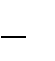 демонстрация точности и скорости чтения чертежей оборудования согласно заданным условиям; демонстрация скорости и качества анализа технической документации согласно заданным условиям; соблюдение последовательности отключения и демонтажа оборудования согласно заданным условиям; соблюдение методики сборки и включения оборудования согласно заданным условиям; демонстрация правил техники безопасности при проведении ремонтных работ согласно заданным условиямВыполнение индивидуальных практических заданий;Выполнение самостоятельной работы;Подготовка отчетов по практическим занятиямПК 4.2 Выполнять слесарную обработку простых деталейдемонстрация  работы со слесарными инструментами согласно заданным условиям;демонстрация работы на слесарном технологическом оборудовании согласно заданным условиямВыполнение индивидуальных практических заданий;Выполнение самостоятельной работы;Подготовка отчетов по практическим занятиямПК 4.3 Профилактическое обслуживание простых механизмовдемонстрация навыков проверки оборудования на соответствие с паспортными данными согласно заданным условиям; выполнение контроля за соблюдением правил технической эксплуатации оборудования согласно заданным условиям;определение профилактических мер по предупреждению отказов и аварий согласно заданным условиям;Выполнение индивидуальных практических заданий;Выполнение самостоятельной работы;Подготовка отчетов по практическим занятиямРезультаты (освоенные общие компетенции)Основные показатели оценки результатаФормы и методы контроля и оценкиВыбирать способы решения задач профессиональной деятельности, применительно к различным контекстамРаспознавание сложных проблемных ситуации в различных контекстах. Проведение анализа сложных ситуаций 
при  решении задач профессиональной 
деятельности. Определение этапов 
решения задачи. 
Определение потребности в информации.
Осуществление эффективного поиска. 
Выделение всех возможных источников 
нужных ресурсов, в том числе  
неочевидных. 
Разработка детального плана действий. 
Оценка рисков на каждом шагу. 
Оценивает плюсы и минусы полученного
 результата, своего плана и его реализации
 предлагает критерии оценки и
 рекомендации по улучшению плана.интерпретация результатов наблюдений за деятельностью обучающегося в процессе освоения образовательной программыОсуществлять поиск, анализ и интерпретацию информации, необходимой для выполнения задач профессиональной деятельности. Планирование информационного поиска из  широкого набора источников, необходимого для выполнения профессиональных задач.  Проведение анализа полученной информации, выделяет в ней главные аспекты. Структурировать отобранную информацию в соответствии с  параметрами поиска. Интерпретация полученной информации в контексте профессиональной деятельности.интерпретация результатов наблюдений за деятельностью обучающегося в процессе освоения образовательной программыПланировать и реализовывать собственное профессиональное и личностное развитие. Использование актуальной нормативно-правовой документацию по профессии (специальности). Применение современной научной профессиональной терминологии. Определение траектории профессионального развития и самообразования. интерпретация результатов наблюдений за деятельностью обучающегося в процессе освоения образовательной программыРаботать в коллективе и команде, эффективно взаимодействовать с коллегами, руководством, клиентами. Участие в деловом общении для эффективного решения деловых задач. Планирование профессиональной деятельность. интерпретация результатов наблюдений за деятельностью обучающегося в процессе освоения образовательной программыОсуществлять устную и письменную коммуникацию на государственном языке с учетом особенностей  социального и культурного контекста. Грамотно устно и письменно излагать свои мысли по профессиональной тематике на государственном языке. Проявление толерантность в рабочем коллективе. интерпретация результатов наблюдений за деятельностью обучающегося в процессе освоения образовательной программыПроявлять гражданско-патриотическую позицию, демонстрировать осознанное поведение на основе традиционных общечеловеческих ценностей. Понимать значимость своей профессии (специальности). Демонстрация поведения на основе общечеловеческих ценностей. интерпретация результатов наблюдений за деятельностью обучающегося в процессе освоения образовательной программыСодействовать  сохранению  окружающей  среды, ресурсосбережению,  эффективно действовать в чрезвычайных  ситуациях.  Соблюдение правил экологической безопасности при ведении профессиональной деятельности. Обеспечивать ресурсосбережение на рабочем месте интерпретация результатов наблюдений за деятельностью обучающегося в процессе освоения образовательной программыИспользовать средства  физической  культуры для сохранения и укрепления  здоровья в процессе профессиональной деятельности и поддержания  необходимого уровня физической подготовленности. Сохранение и укрепление здоровья посредством  использования  средств  физической культуры.  Поддержание уровня физической подготовленности для успешной реализации профессиональной деятельности. интерпретация результатов наблюдений за деятельностью обучающегося в процессе освоения образовательной программыИспользовать  информационные технологии в профессиональной деятельности. Применение средств информатизации и информационных технологий для реализации профессиональной деятельности интерпретация результатов наблюдений за деятельностью обучающегося в процессе освоения образовательной программыПользоваться профессиональной  документацией на государственном и иностранном  языках Применение в профессиональной деятельности инструкций на государственном и иностранном языке. Ведение общения на профессиональные темы интерпретация результатов наблюдений за деятельностью обучающегося в процессе освоения образовательной программы